Publicado en España el 17/03/2023 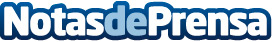 Jardines verticales artificiales: tendencia en decoración por VIKENZO NATURELos jardines verticales artificiales son estructuras diseñadas para simular un jardín natural en una superficie vertical, como una pared o una vallaDatos de contacto:VIKENZO NATUREJardines verticales artificiales: tendencia en decoración630 17 43 38Nota de prensa publicada en: https://www.notasdeprensa.es/jardines-verticales-artificiales-tendencia-en Categorias: Nacional Interiorismo Jardín/Terraza Hogar http://www.notasdeprensa.es